Job Profile     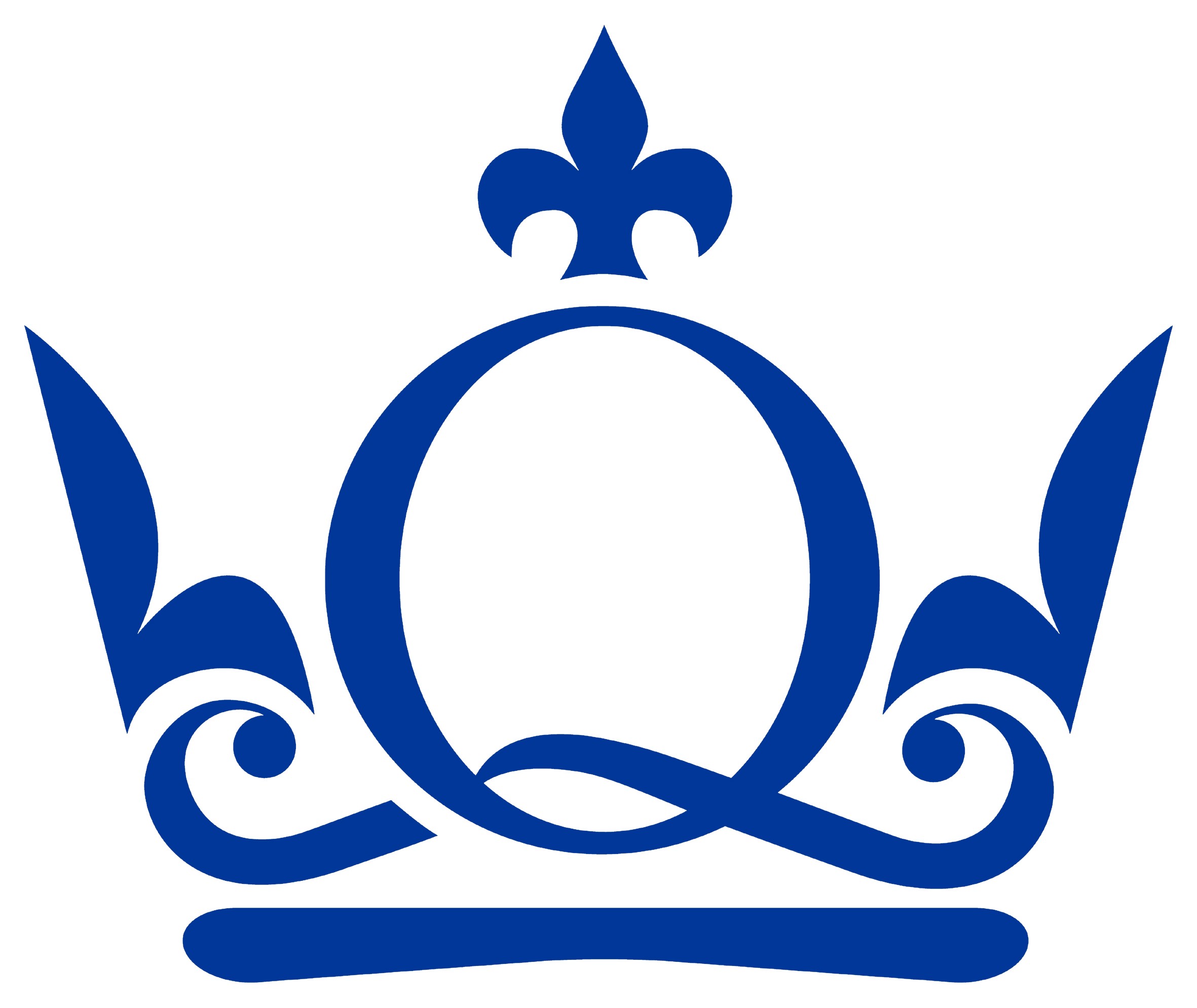 Core job informationDiVA is the independent training provider for creative media professionals.  Our core work incorporates creative apprenticeships, graduate work placements, accredited and non accredited training as well as career coaching. We work across the creative sector including film, TV and digital media, arts and culture with clients’ including large corporations such as 20th Century Fox, Universal, Crossrail to start up businesses. DiVA has an excellent track record of supporting learners and employers in the delivery of work experience placements, including apprenticeships. We were the first London based training provider to receive the Creative Skillset Tick recognising the outstanding industry relevant training DiVA provides.Core job informationDiVA is the independent training provider for creative media professionals.  Our core work incorporates creative apprenticeships, graduate work placements, accredited and non accredited training as well as career coaching. We work across the creative sector including film, TV and digital media, arts and culture with clients’ including large corporations such as 20th Century Fox, Universal, Crossrail to start up businesses. DiVA has an excellent track record of supporting learners and employers in the delivery of work experience placements, including apprenticeships. We were the first London based training provider to receive the Creative Skillset Tick recognising the outstanding industry relevant training DiVA provides.Core job informationDiVA is the independent training provider for creative media professionals.  Our core work incorporates creative apprenticeships, graduate work placements, accredited and non accredited training as well as career coaching. We work across the creative sector including film, TV and digital media, arts and culture with clients’ including large corporations such as 20th Century Fox, Universal, Crossrail to start up businesses. DiVA has an excellent track record of supporting learners and employers in the delivery of work experience placements, including apprenticeships. We were the first London based training provider to receive the Creative Skillset Tick recognising the outstanding industry relevant training DiVA provides.Core job informationDiVA is the independent training provider for creative media professionals.  Our core work incorporates creative apprenticeships, graduate work placements, accredited and non accredited training as well as career coaching. We work across the creative sector including film, TV and digital media, arts and culture with clients’ including large corporations such as 20th Century Fox, Universal, Crossrail to start up businesses. DiVA has an excellent track record of supporting learners and employers in the delivery of work experience placements, including apprenticeships. We were the first London based training provider to receive the Creative Skillset Tick recognising the outstanding industry relevant training DiVA provides.Core job informationDiVA is the independent training provider for creative media professionals.  Our core work incorporates creative apprenticeships, graduate work placements, accredited and non accredited training as well as career coaching. We work across the creative sector including film, TV and digital media, arts and culture with clients’ including large corporations such as 20th Century Fox, Universal, Crossrail to start up businesses. DiVA has an excellent track record of supporting learners and employers in the delivery of work experience placements, including apprenticeships. We were the first London based training provider to receive the Creative Skillset Tick recognising the outstanding industry relevant training DiVA provides.Core job informationDiVA is the independent training provider for creative media professionals.  Our core work incorporates creative apprenticeships, graduate work placements, accredited and non accredited training as well as career coaching. We work across the creative sector including film, TV and digital media, arts and culture with clients’ including large corporations such as 20th Century Fox, Universal, Crossrail to start up businesses. DiVA has an excellent track record of supporting learners and employers in the delivery of work experience placements, including apprenticeships. We were the first London based training provider to receive the Creative Skillset Tick recognising the outstanding industry relevant training DiVA provides.Job TitleMarketing  AssistantMarketing  AssistantMarketing  AssistantMarketing  AssistantMarketing  AssistantDept./School/Inst.DiVA DiVA Section/Centre/UnitMarketingMarketingCareer FamilyTraining ProviderTraining ProviderTraining ProviderTraining ProviderTraining ProviderWorking hours per week4040Appointment period6 months6 monthsReports to (job title)DirectorDirector LocationStratfordStratfordJob purpose Job purpose Job purpose Job purpose Job purpose Job purpose Overall purpose of internship: to gain experience in various types of Marketing and Communications activity used by DiVA to raise the profile of the organisation and ultimately secure new apprenticeship opportunities.   Your creative skills will be used to interview creative entrepreneurs, create video assets for distribution on our digital platforms design posters, email templates and company literature.  You will also plan, organise and attend student events.Anticipated Outcomes for the internship:  By the end of the internship you will have developed the skills and experience to oversee or manage a marketing campaign and/or event.  You will have a practical understanding of the impact marketing and communications plays in the overall development and growth of a company. Plus, you will have had fun too! Overall purpose of internship: to gain experience in various types of Marketing and Communications activity used by DiVA to raise the profile of the organisation and ultimately secure new apprenticeship opportunities.   Your creative skills will be used to interview creative entrepreneurs, create video assets for distribution on our digital platforms design posters, email templates and company literature.  You will also plan, organise and attend student events.Anticipated Outcomes for the internship:  By the end of the internship you will have developed the skills and experience to oversee or manage a marketing campaign and/or event.  You will have a practical understanding of the impact marketing and communications plays in the overall development and growth of a company. Plus, you will have had fun too! Overall purpose of internship: to gain experience in various types of Marketing and Communications activity used by DiVA to raise the profile of the organisation and ultimately secure new apprenticeship opportunities.   Your creative skills will be used to interview creative entrepreneurs, create video assets for distribution on our digital platforms design posters, email templates and company literature.  You will also plan, organise and attend student events.Anticipated Outcomes for the internship:  By the end of the internship you will have developed the skills and experience to oversee or manage a marketing campaign and/or event.  You will have a practical understanding of the impact marketing and communications plays in the overall development and growth of a company. Plus, you will have had fun too! Overall purpose of internship: to gain experience in various types of Marketing and Communications activity used by DiVA to raise the profile of the organisation and ultimately secure new apprenticeship opportunities.   Your creative skills will be used to interview creative entrepreneurs, create video assets for distribution on our digital platforms design posters, email templates and company literature.  You will also plan, organise and attend student events.Anticipated Outcomes for the internship:  By the end of the internship you will have developed the skills and experience to oversee or manage a marketing campaign and/or event.  You will have a practical understanding of the impact marketing and communications plays in the overall development and growth of a company. Plus, you will have had fun too! Overall purpose of internship: to gain experience in various types of Marketing and Communications activity used by DiVA to raise the profile of the organisation and ultimately secure new apprenticeship opportunities.   Your creative skills will be used to interview creative entrepreneurs, create video assets for distribution on our digital platforms design posters, email templates and company literature.  You will also plan, organise and attend student events.Anticipated Outcomes for the internship:  By the end of the internship you will have developed the skills and experience to oversee or manage a marketing campaign and/or event.  You will have a practical understanding of the impact marketing and communications plays in the overall development and growth of a company. Plus, you will have had fun too! Overall purpose of internship: to gain experience in various types of Marketing and Communications activity used by DiVA to raise the profile of the organisation and ultimately secure new apprenticeship opportunities.   Your creative skills will be used to interview creative entrepreneurs, create video assets for distribution on our digital platforms design posters, email templates and company literature.  You will also plan, organise and attend student events.Anticipated Outcomes for the internship:  By the end of the internship you will have developed the skills and experience to oversee or manage a marketing campaign and/or event.  You will have a practical understanding of the impact marketing and communications plays in the overall development and growth of a company. Plus, you will have had fun too! Knowledge, Skills & ExperienceKnowledge, Skills & ExperienceKnowledge, Skills & ExperienceKnowledge, Skills & ExperienceKnowledge, Skills & ExperienceKnowledge, Skills & ExperienceRequirementsRequirementsRequirementsEssential Unless Marked ‘D’ for DesirableQualificationsQualificationsEducated to degree level or equivalentRelevant professional qualification (marketing) or equivalentEducated to degree level or equivalentRelevant professional qualification (marketing) or equivalentEducated to degree level or equivalentRelevant professional qualification (marketing) or equivalentEDExperienceExperienceSubstantial experience in marketing Experienced writer / bloggerComputer literate - must have a good working knowledge of Word, Excel, PowerpointKnowledge and experience using design softwareKnowledge and experience editing software Knowledge and experience of WordPressSubstantial office experience Substantial experience in marketing Experienced writer / bloggerComputer literate - must have a good working knowledge of Word, Excel, PowerpointKnowledge and experience using design softwareKnowledge and experience editing software Knowledge and experience of WordPressSubstantial office experience Substantial experience in marketing Experienced writer / bloggerComputer literate - must have a good working knowledge of Word, Excel, PowerpointKnowledge and experience using design softwareKnowledge and experience editing software Knowledge and experience of WordPressSubstantial office experience EEEEEEEKnowledge, skills & abilitiesKnowledge, skills & abilitiesExperience of social media networking tools (Facebook, Twitter, LinkedInExcellent spelling, grammar and writing abilitiesExcellent Customer Service skills Organised Inquisitive - must have the desire to solve problems on their own if need be  Can work to tight deadlines Team player  Pro-activeExperience of social media networking tools (Facebook, Twitter, LinkedInExcellent spelling, grammar and writing abilitiesExcellent Customer Service skills Organised Inquisitive - must have the desire to solve problems on their own if need be  Can work to tight deadlines Team player  Pro-activeExperience of social media networking tools (Facebook, Twitter, LinkedInExcellent spelling, grammar and writing abilitiesExcellent Customer Service skills Organised Inquisitive - must have the desire to solve problems on their own if need be  Can work to tight deadlines Team player  Pro-activeEEEEEEEAttitude & dispositionAttitude & dispositionPersonable attitude A good sense of humour! Self motivated Confident - not afraid to ask questions, particularly if you're not sure what is required of you! Hard working  Creatively minded – ready to put forward ideas and run with them! Personable attitude A good sense of humour! Self motivated Confident - not afraid to ask questions, particularly if you're not sure what is required of you! Hard working  Creatively minded – ready to put forward ideas and run with them! Personable attitude A good sense of humour! Self motivated Confident - not afraid to ask questions, particularly if you're not sure what is required of you! Hard working  Creatively minded – ready to put forward ideas and run with them! EEEEEFreedom to Act & Decision Making (depth of control, supervision received, use of judgement & initiative, analytical ability)Freedom to Act & Decision Making (depth of control, supervision received, use of judgement & initiative, analytical ability)Freedom to Act & Decision Making (depth of control, supervision received, use of judgement & initiative, analytical ability)Freedom to Act & Decision Making (depth of control, supervision received, use of judgement & initiative, analytical ability)Freedom to Act & Decision Making (depth of control, supervision received, use of judgement & initiative, analytical ability)Freedom to Act & Decision Making (depth of control, supervision received, use of judgement & initiative, analytical ability)Main Duties and Responsibilities of the RoleMain Duties and Responsibilities of the RoleMain Duties and Responsibilities of the RoleMain Duties and Responsibilities of the RoleMain Duties and Responsibilities of the RoleMain Duties and Responsibilities of the RoleDaily tasks include, but are not limited to:General customer service – telephony, responding to enquiries regarding our training programmes Designing marketing and promotional material, including evaluation forms, company presentations Updating social media portals and the company website on a daily basisResearching content for our social media platformsHelp manage company events; e.g securing venues, manage guest lists, booking speakers etcExplore links with partner organisations to deliver collaborated eventsManage client communication tools such as bi-monthly business-to-business e-newsletter and events Recording, editing and uploading video content to our website and social media pagesKeep the website up-to-dateDaily tasks include, but are not limited to:General customer service – telephony, responding to enquiries regarding our training programmes Designing marketing and promotional material, including evaluation forms, company presentations Updating social media portals and the company website on a daily basisResearching content for our social media platformsHelp manage company events; e.g securing venues, manage guest lists, booking speakers etcExplore links with partner organisations to deliver collaborated eventsManage client communication tools such as bi-monthly business-to-business e-newsletter and events Recording, editing and uploading video content to our website and social media pagesKeep the website up-to-dateDaily tasks include, but are not limited to:General customer service – telephony, responding to enquiries regarding our training programmes Designing marketing and promotional material, including evaluation forms, company presentations Updating social media portals and the company website on a daily basisResearching content for our social media platformsHelp manage company events; e.g securing venues, manage guest lists, booking speakers etcExplore links with partner organisations to deliver collaborated eventsManage client communication tools such as bi-monthly business-to-business e-newsletter and events Recording, editing and uploading video content to our website and social media pagesKeep the website up-to-dateDaily tasks include, but are not limited to:General customer service – telephony, responding to enquiries regarding our training programmes Designing marketing and promotional material, including evaluation forms, company presentations Updating social media portals and the company website on a daily basisResearching content for our social media platformsHelp manage company events; e.g securing venues, manage guest lists, booking speakers etcExplore links with partner organisations to deliver collaborated eventsManage client communication tools such as bi-monthly business-to-business e-newsletter and events Recording, editing and uploading video content to our website and social media pagesKeep the website up-to-dateDaily tasks include, but are not limited to:General customer service – telephony, responding to enquiries regarding our training programmes Designing marketing and promotional material, including evaluation forms, company presentations Updating social media portals and the company website on a daily basisResearching content for our social media platformsHelp manage company events; e.g securing venues, manage guest lists, booking speakers etcExplore links with partner organisations to deliver collaborated eventsManage client communication tools such as bi-monthly business-to-business e-newsletter and events Recording, editing and uploading video content to our website and social media pagesKeep the website up-to-dateDaily tasks include, but are not limited to:General customer service – telephony, responding to enquiries regarding our training programmes Designing marketing and promotional material, including evaluation forms, company presentations Updating social media portals and the company website on a daily basisResearching content for our social media platformsHelp manage company events; e.g securing venues, manage guest lists, booking speakers etcExplore links with partner organisations to deliver collaborated eventsManage client communication tools such as bi-monthly business-to-business e-newsletter and events Recording, editing and uploading video content to our website and social media pagesKeep the website up-to-dateWorking Environment Working Environment Working Environment Working Environment Working Environment Working Environment This is an office based position. The right candidate will be able to develop the role according to their strengths.DiVA is a great company to work for.  We’re a small close knit team which means you’ll get to know the business inside and out and see first-hand the contribution you make.  All ideas are welcomed. All opinions are heard and respected.  When we’re busy be prepared to juggle several tasks simultaneously and work to short deadlines as and when required. Above all, have fun while you get the job done!This is an office based position. The right candidate will be able to develop the role according to their strengths.DiVA is a great company to work for.  We’re a small close knit team which means you’ll get to know the business inside and out and see first-hand the contribution you make.  All ideas are welcomed. All opinions are heard and respected.  When we’re busy be prepared to juggle several tasks simultaneously and work to short deadlines as and when required. Above all, have fun while you get the job done!This is an office based position. The right candidate will be able to develop the role according to their strengths.DiVA is a great company to work for.  We’re a small close knit team which means you’ll get to know the business inside and out and see first-hand the contribution you make.  All ideas are welcomed. All opinions are heard and respected.  When we’re busy be prepared to juggle several tasks simultaneously and work to short deadlines as and when required. Above all, have fun while you get the job done!This is an office based position. The right candidate will be able to develop the role according to their strengths.DiVA is a great company to work for.  We’re a small close knit team which means you’ll get to know the business inside and out and see first-hand the contribution you make.  All ideas are welcomed. All opinions are heard and respected.  When we’re busy be prepared to juggle several tasks simultaneously and work to short deadlines as and when required. Above all, have fun while you get the job done!This is an office based position. The right candidate will be able to develop the role according to their strengths.DiVA is a great company to work for.  We’re a small close knit team which means you’ll get to know the business inside and out and see first-hand the contribution you make.  All ideas are welcomed. All opinions are heard and respected.  When we’re busy be prepared to juggle several tasks simultaneously and work to short deadlines as and when required. Above all, have fun while you get the job done!This is an office based position. The right candidate will be able to develop the role according to their strengths.DiVA is a great company to work for.  We’re a small close knit team which means you’ll get to know the business inside and out and see first-hand the contribution you make.  All ideas are welcomed. All opinions are heard and respected.  When we’re busy be prepared to juggle several tasks simultaneously and work to short deadlines as and when required. Above all, have fun while you get the job done!